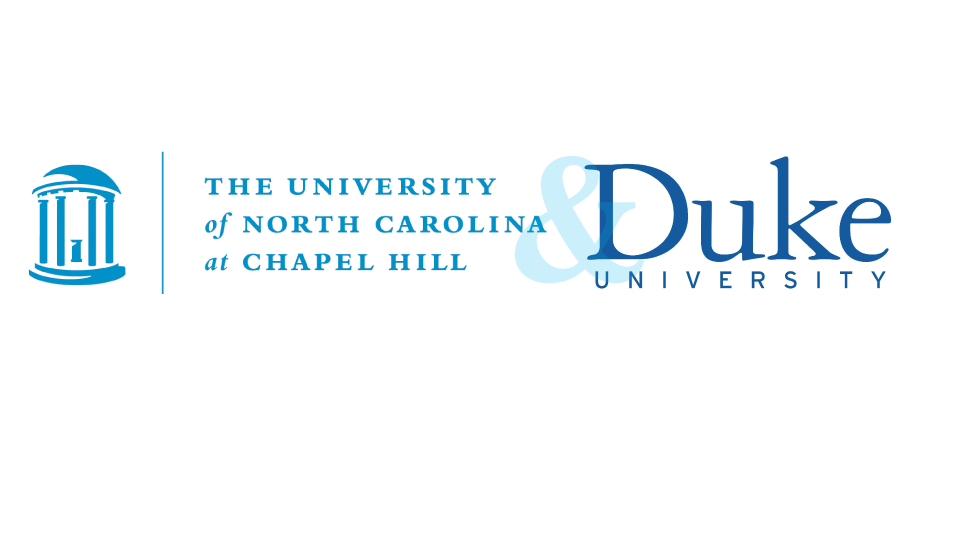 Name:      School/District:      Date:      DUKE UNC CONSORTIUM FOR MIDDLE EAST STUDIES OUTREACH PROGRAM“Connecting the Middle East to the Southeast” Study Tour
Reading Guide #7Reading: Ernst, Carl. (2003). Approaching Islam in terms of Religion. In Following Muhammad: Rethinking Islam in the Contemporary World (62-69). Chapel Hill: The University of North Carolina Press. This text goes beyond the Five Pillars of Islam and discusses the three concepts that are essential to Islamic religious thought (islam, iman and ihsan). How do these factors represent both external and internal aspects of faith? The media has focused on modern Islamic reform movements. It is important to remember that these movements “represent only one tendency in contemporary Islamic thought.” Why does the author consider the term, “fundamentalism,” to be problematic and confusing?
     3.  Why is it important to understand the vocabulary that adherents of a faith use when discussing their religion? What difficulties are presented in the process of translation?
     